Общество с ограниченной ответственностью “1С-Медицина-Регион”  Контракт № 41/19 от 03.07.2019 г. Рабочая документация.Этап 4. Модернизация Системы в части модуля «Медицина»Разработка пользовательской инструкцииЗадача 2.1 «Доработка внешнего отчета «Заказ на лабораторные исследования»«1С:Медицина.Больница»На 6 листахг. Тюмень2019 г.Данная пользовательская инструкция разработана для Информационной системы управления ресурсами медицинских организаций Тюменской области в части доработки функционала по оказанию медицинской помощи в амбулаторно-поликлиническом звене, реализованного в модуле «1С:Медицина.Больница».Для того, чтобы приступить к работе с функционалом отчета «Заказ на лабораторные исследования», необходимо войти в систему под правами «Врач амбулатории, СМП (тмб); Врач дневного стационара (тмб); Процедурная МС (тмб); Регистратор поликлиники (тмб)». Далее открыть подсистему «Контроль исполнения», перейти по ссылке «Дополнительные отчеты» (рис. 1).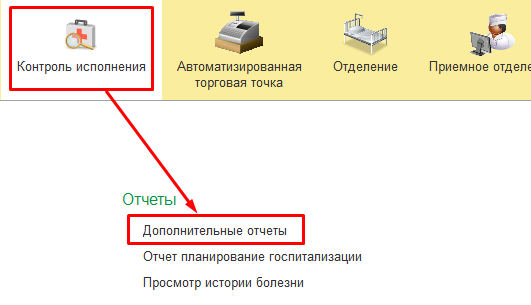 Рисунок 1 – Переход по ссылке «Дополнительные отчеты»Открылась форма дополнительных отчетов, необходимо выбрать нужный отчет и нажать кнопку «Выполнить» (рис. 2).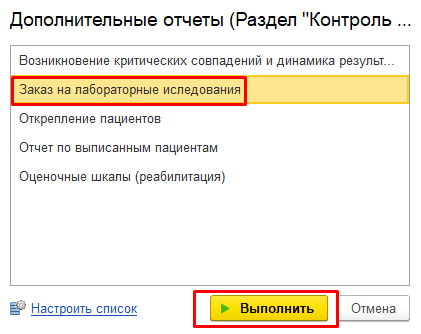 Рисунок 2 – Выбор отчетаОткрылась форма отчета «Заказ на лабораторные исследования»Данный отчет можно отфильтровать по: ответственному, подразделению, участку и специальности (рис.3).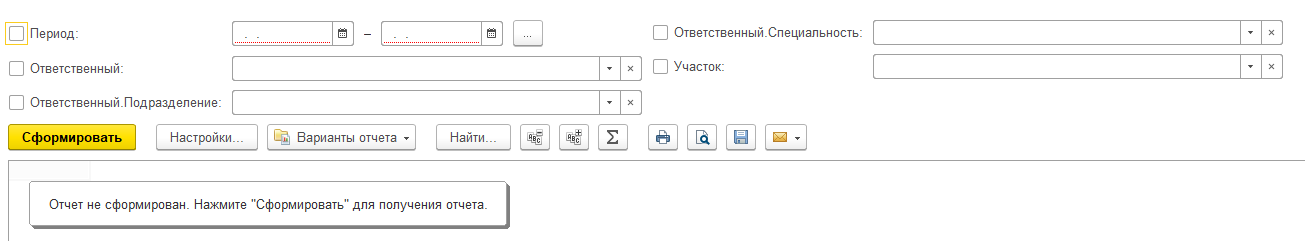 Рисунок 3 – Форма отчета «Заказ на лабораторные исследования»Необходимо выбрать нужные фильтры и нажать на кнопку «Сформировать» (рис. 4).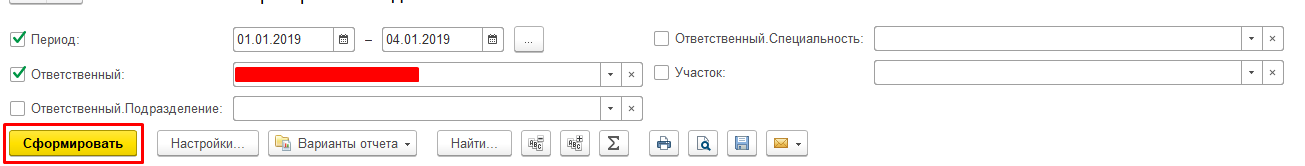 Рисунок 4 – Форма «Назначения»Сформировался отчет «Заказ на лабораторные исследования» (рис. 5).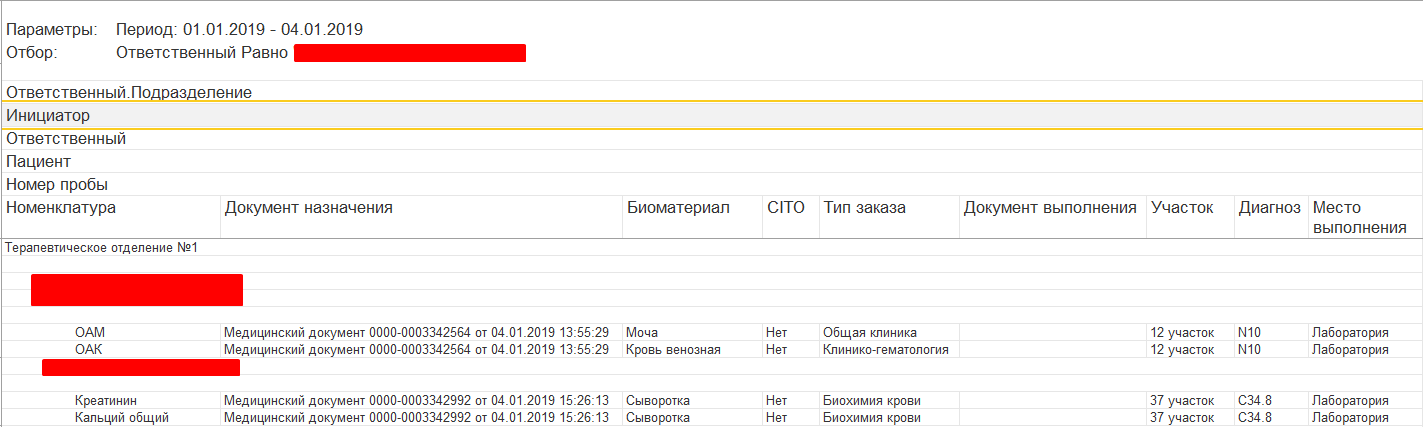 Рисунок 5 – Отчет «Заказ на лабораторные исследования»В отчете можно просмотреть ОДП пациента, для этого необходимо дважды щелкнуть по ФИО пациента в отчете (рис. 6).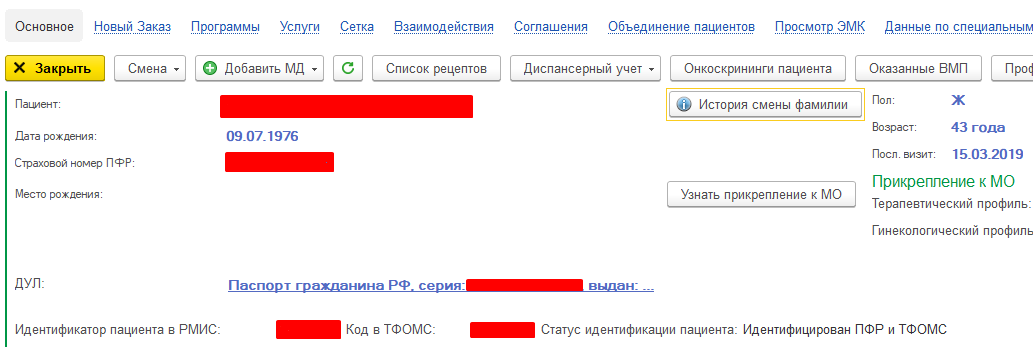 Рисунок 6 – ОДП пациентаТак же в отчете, можно просмотреть документ назначения, для этого необходимо дважды щелкнуть по медицинскому документу в отчете (рис. 7 и 8).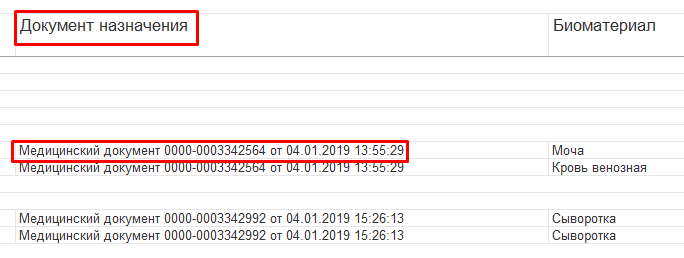 Рисунок 7 – Документ назначения в отчете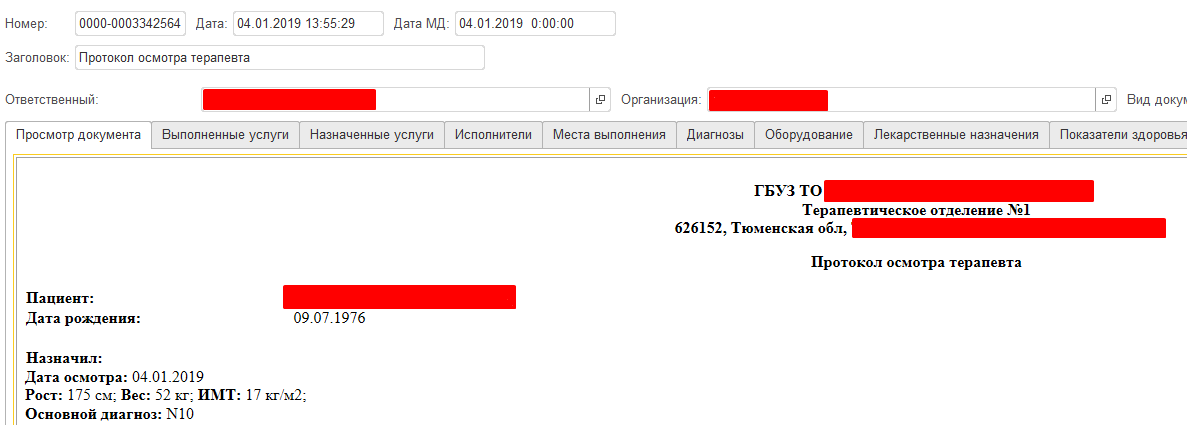 Рисунок 8 – Медицинский документТак же в отчете, можно просмотреть документ выполнения, для этого необходимо дважды щелкнуть по медицинскому документу в отчете (рис. 9 и 10).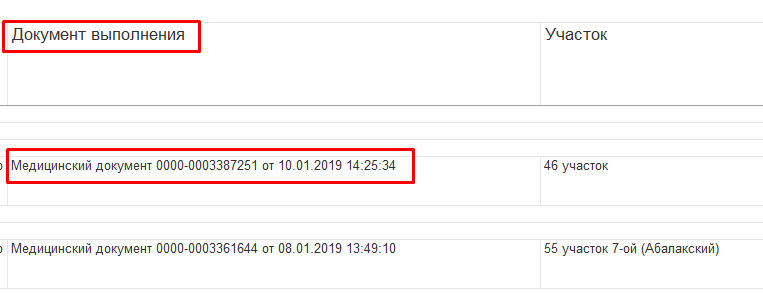 Рисунок 9 – Документ выполнения в отчете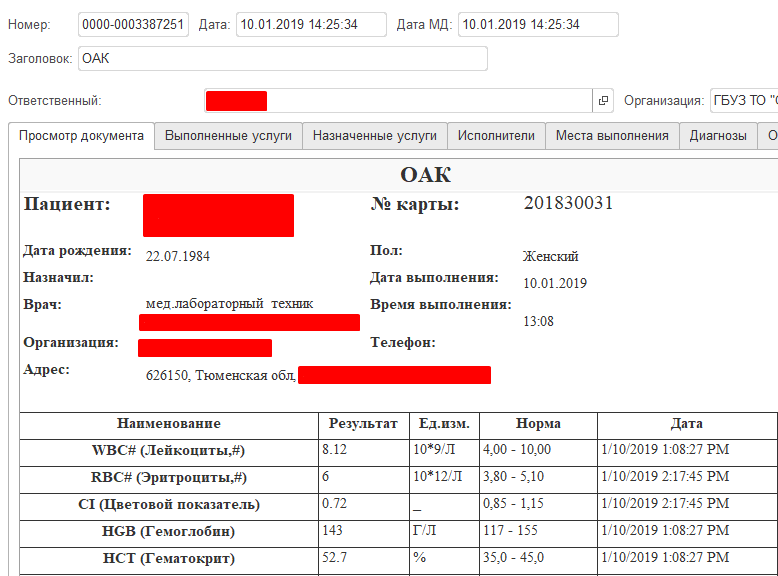 Рисунок 10 – Медицинский документДанный отчет имеет несколько вариантов отчета, для смены варианта необходимо нажать на кнопку «Варианта отчета» и выбрать «Итоги по номенклатуре» (рис. 11).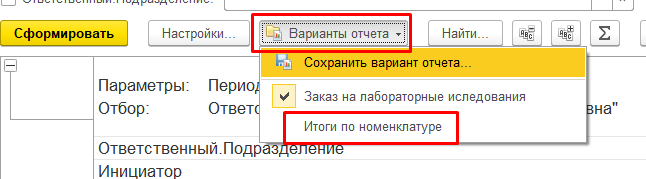 Рисунок 11 – Медицинский документНеобходимо выбрать нужные фильтры и нажать на кнопку «Сформировать» (рис. 12).Рисунок 12 – Форма «Итоги по номенклатуре»Данный отчет позволяет проанализировать сколько было выполнено услуг и отфильтровать их по: ответственному, подразделению, участку и специальности (рис. 13).Рисунок 13 – Форма отчета «Итоги по номенклатуре»Необходимо выбрать нужные фильтры и нажать на кнопку «Сформировать» (рис. 14).Рисунок 4 – Форма «Назначения»Сформировался отчет «Итоги по номенклатуре» (рис. 15).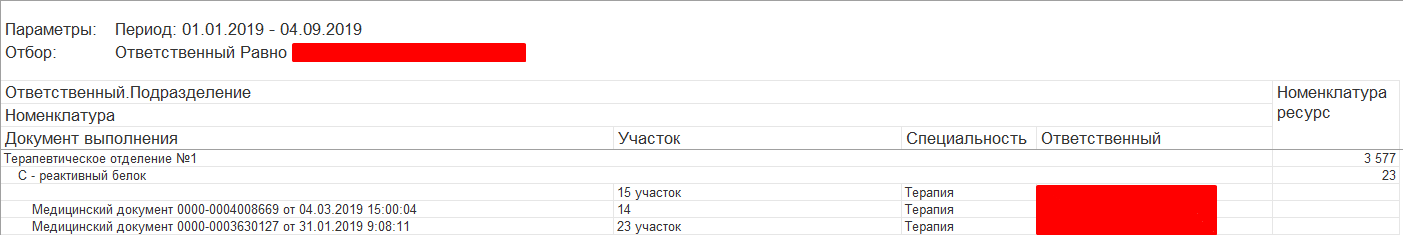 Рисунок 15 – Вариант отчета «Итоги по номенклатуре»Для сохранения отчета, необходимо нажать на кнопку «Сохранить результаты отчета в файл» и выбрать куда сохранить (рис. 16)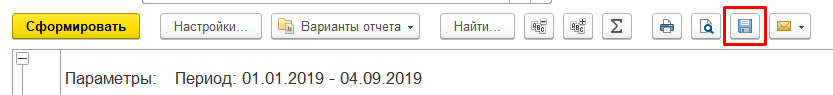 Рисунок 16 – Кнопка «Сохранить результаты отчета в файл»Для печати отчета, необходимо нажать на кнопку «Печать результата отчета» (рис. 17)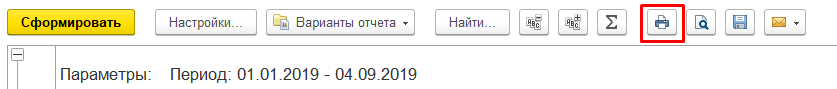 Рисунок 17 – Кнопка «Печать результата отчета»Информационная система управления ресурсами медицинских организаций Тюменской областиООО «1С-Медицина-Регион».Контракт №  41/19 от 03.07.2019  года на оказание услуг по развитию Информационной системы управления ресурсами медицинских организаций Тюменской области. Этап 4. Модернизация Системы в части модуля «Медицина».